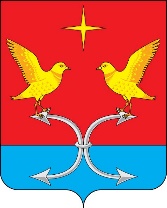 КОРСАКОВСКИЙ РАЙОННЫЙ СОВЕТ НАРОДНЫХ ДЕПУТАТОВ ОРЛОВСКОЙ ОБЛАСТИРЕШЕНИЕ27 апреля 2018  года		                                        № 96/1 - РСО внесении изменений в решение Корсаковского районного Совета народных депутатов от 20.12.2017 № 84/1-РС «О структуре администрации Корсаковского района Орловской области»Принято Корсаковским районным Советом  народных депутатов                                                             27 апреля 2018г.Корсаковский районный Совет народных депутатов РЕШИЛ:Внести следующие изменения в решение Корсаковского районного Совета народных депутатов от 20.12.2017 № 84/1-РС «О структуре администрации Корсаковского района»:Пункт 3 изложить в следующей редакции «Утвердить структуру администрации Корсаковского района Орловской области согласно приложению и ввести ее в действие с 1 июля 2018 года».Пункт 4 изложить в следующей редакции «Решение Корсаковского районного Совета народных депутатов               от 21 февраля 2012 года № 43/1-РС «О структуре администрации Корсаковского района» считать утратившим силу с 1 июля 2018 года.» Решение опубликовать (обнародовать).       Председатель Совета                                                                В. М. Савин      Глава района                                                                             В. Р. Кнодель